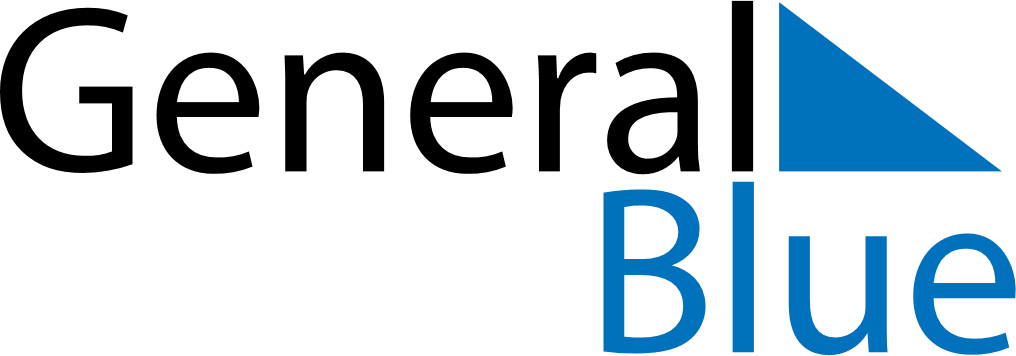 January 2020January 2020January 2020CroatiaCroatiaSundayMondayTuesdayWednesdayThursdayFridaySaturday1234New Year’s Day567891011EpiphanyOrthodox Christmas1213141516171819202122232425262728293031